FOUR DIRECTIONS ANALYSIS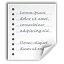 After watching The Four Directions Teachings Flash animation presentations, complete the following table by writing a brief description of each component. THE FOUR DIRECTIONS TEACHINGSTHE FOUR DIRECTIONS TEACHINGSBLACKFOOTBLACKFOOTFour DirectionsCreation StoryTipi Circle ModelElder RoleCeremonialist RoleBundlesSocietiesRole of Dance in HealingCREECREEFour DirectionsCreation StoryMedicine WheelTipi CeremonyTipi StructureTipi PolesThe DrumOJIBWE (ANISHANAABE)OJIBWE (ANISHANAABE)Seven Sacred DirectionsCreation StorySeven Stages of LifeMedicine WheelSeven Grandfather TeachingsThe Fire WithinThe Rose StoryThe Strawberry TeachingsMOHAWKMOHAWKFour DirectionsCreation StoryCreation of the TwinsFour Sky dweller’s ProphesyPeacemaker ProphesyCounting and NumbersMorning PrayerMI’KMAQMI’KMAQFour DirectionsFirst Level of CreationSecond Level of CreationThird Level of CreationFourth Level of CreationFifth Level of CreationSixth Level of CreationSeventh Level of CreationClansCeremony